基本信息基本信息 更新时间：2024-03-12 15:49  更新时间：2024-03-12 15:49  更新时间：2024-03-12 15:49  更新时间：2024-03-12 15:49 姓    名姓    名何志敏何志敏年    龄45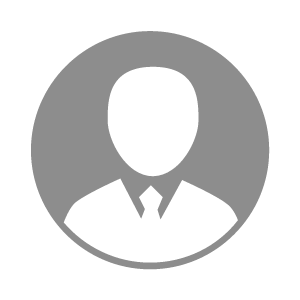 电    话电    话下载后可见下载后可见毕业院校广州城市职业学院邮    箱邮    箱下载后可见下载后可见学    历本科住    址住    址江西省信丰县小江镇小江村江西省信丰县小江镇小江村期望月薪10000-20000求职意向求职意向行政人事经理,行政人事总监,人事总监行政人事经理,行政人事总监,人事总监行政人事经理,行政人事总监,人事总监行政人事经理,行政人事总监,人事总监期望地区期望地区江西省|上海市|浙江省江西省|上海市|浙江省江西省|上海市|浙江省江西省|上海市|浙江省教育经历教育经历就读学校：广州城市职业学院 就读学校：广州城市职业学院 就读学校：广州城市职业学院 就读学校：广州城市职业学院 就读学校：广州城市职业学院 就读学校：广州城市职业学院 就读学校：广州城市职业学院 工作经历工作经历工作单位：南京可莱威饲料有限公司 工作单位：南京可莱威饲料有限公司 工作单位：南京可莱威饲料有限公司 工作单位：南京可莱威饲料有限公司 工作单位：南京可莱威饲料有限公司 工作单位：南京可莱威饲料有限公司 工作单位：南京可莱威饲料有限公司 自我评价自我评价有新公司筹建0--1的工作经历，熟悉现代企业人事行政管理体系与制度建设，善于进行规范管理，对人力资源及行政后勤等方面有丰富的实践经验；有丰富的企业培训及绩效管理经验，熟悉招聘，完善并执行人事制度、薪酬福利等制度、建立绩效考核等员工激励机制，具有策划、营造良好企业文化的能力；对企业战略规划以及人才梯队建设有独道的见解。熟悉国家劳动法及相关法律法规；较强的分析能力、严谨的逻辑思维能力及较强的文字功底善有新公司筹建0--1的工作经历，熟悉现代企业人事行政管理体系与制度建设，善于进行规范管理，对人力资源及行政后勤等方面有丰富的实践经验；有丰富的企业培训及绩效管理经验，熟悉招聘，完善并执行人事制度、薪酬福利等制度、建立绩效考核等员工激励机制，具有策划、营造良好企业文化的能力；对企业战略规划以及人才梯队建设有独道的见解。熟悉国家劳动法及相关法律法规；较强的分析能力、严谨的逻辑思维能力及较强的文字功底善有新公司筹建0--1的工作经历，熟悉现代企业人事行政管理体系与制度建设，善于进行规范管理，对人力资源及行政后勤等方面有丰富的实践经验；有丰富的企业培训及绩效管理经验，熟悉招聘，完善并执行人事制度、薪酬福利等制度、建立绩效考核等员工激励机制，具有策划、营造良好企业文化的能力；对企业战略规划以及人才梯队建设有独道的见解。熟悉国家劳动法及相关法律法规；较强的分析能力、严谨的逻辑思维能力及较强的文字功底善有新公司筹建0--1的工作经历，熟悉现代企业人事行政管理体系与制度建设，善于进行规范管理，对人力资源及行政后勤等方面有丰富的实践经验；有丰富的企业培训及绩效管理经验，熟悉招聘，完善并执行人事制度、薪酬福利等制度、建立绩效考核等员工激励机制，具有策划、营造良好企业文化的能力；对企业战略规划以及人才梯队建设有独道的见解。熟悉国家劳动法及相关法律法规；较强的分析能力、严谨的逻辑思维能力及较强的文字功底善有新公司筹建0--1的工作经历，熟悉现代企业人事行政管理体系与制度建设，善于进行规范管理，对人力资源及行政后勤等方面有丰富的实践经验；有丰富的企业培训及绩效管理经验，熟悉招聘，完善并执行人事制度、薪酬福利等制度、建立绩效考核等员工激励机制，具有策划、营造良好企业文化的能力；对企业战略规划以及人才梯队建设有独道的见解。熟悉国家劳动法及相关法律法规；较强的分析能力、严谨的逻辑思维能力及较强的文字功底善有新公司筹建0--1的工作经历，熟悉现代企业人事行政管理体系与制度建设，善于进行规范管理，对人力资源及行政后勤等方面有丰富的实践经验；有丰富的企业培训及绩效管理经验，熟悉招聘，完善并执行人事制度、薪酬福利等制度、建立绩效考核等员工激励机制，具有策划、营造良好企业文化的能力；对企业战略规划以及人才梯队建设有独道的见解。熟悉国家劳动法及相关法律法规；较强的分析能力、严谨的逻辑思维能力及较强的文字功底善有新公司筹建0--1的工作经历，熟悉现代企业人事行政管理体系与制度建设，善于进行规范管理，对人力资源及行政后勤等方面有丰富的实践经验；有丰富的企业培训及绩效管理经验，熟悉招聘，完善并执行人事制度、薪酬福利等制度、建立绩效考核等员工激励机制，具有策划、营造良好企业文化的能力；对企业战略规划以及人才梯队建设有独道的见解。熟悉国家劳动法及相关法律法规；较强的分析能力、严谨的逻辑思维能力及较强的文字功底善其他特长其他特长